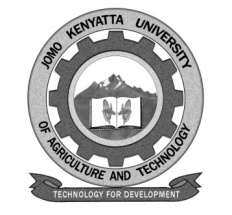 W1-2-60-1-6JOMO KENYATTA UNIVERSITY OF AGRICULTURE AND TECHNOLOGYUNIVERSITY EXAMINATIONS 2019/2020THIRD YEAR FIRST SEMESTER EXAMINATION FOR THE DEGREE OF BACHELOR OF SCIENCE IN PUBLIC HEALTHIPH 2301: MATERNAL CHILD HEALTH AND NUTRITIONDATE: APRIL, 2020							             TIME: 2 HOURS                   INSTRUCTIONS: 	ANSWER ALL QUESTIONS IN SECTION A AND ANY OTHER ONE		 	QUESTION IN SECTION BSECTION A: 48 MARKS1.	Explain three objectives of focused ante natal care (FANC).		(6 marks)2.	Define the following terms as used in maternal child health.		(6 marks)	i.	Maternal mortality	ii.	Post natal care services	iii.	Goal of safe motherhood3.	Discuss the cultural factors that hinder the rapid uptake of family planning in Mombasa.									(6 marks)4.	Explain three ways in which male non-involvement in reproductive health issues affects maternal and child nutrition.				(6 marks)5.	Describe the effects of maternal nutrition on the infant nutrition.	(6 marks)6.	Describe the strategies you will put in place to reduce maternal mortality in Kenya.									(6 marks)7.	a.	Define excusive breastfeeding.					(2 marks)	b.	Explain the importance of exclusive breastfeeding to the baby.	(4 marks)8.	Explain three major causes of maternal mortality in Kenya.		(6 marks)SECTION B: 22 MARKS9.	Malaria kills more people than HIV/AIDS in endemic areasa.	Define the malaria in pregnancy.					(2 marks)b.	Explain the effects of malaria in pregnancy.			(10 marks)c.	Describe the control and preventive measures of malaria in pregnancy.	(10 marks)10.	Immunization is one of the strategies to combart child mortality in Kenya.	a.	Citing examples, differentiate between innate and acquired immunity.											(4 marks)	b.	Describe the current routine immunization schedule in Kenya.												(10 marks)	c.	Citing examples, explain the four main types of vaccines.	(8 marks)11.	Nutrition during pregnancy is vital for both the mother an the fetus.	a.	Describe the importance of maternal nutrition.			(12 marks)b.	Explain the nutritional requirements of a pregnant and lactating mother and it’s importance.							(10 marks)